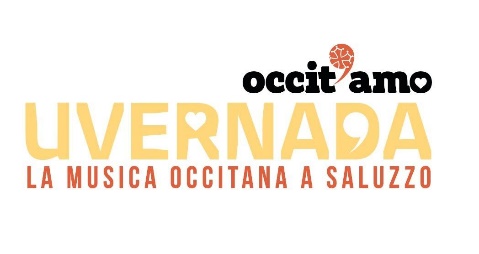 MODALITA’ DI PARTECIPAZIONE Mostra Mercato Uvernada 2021La Fondazione Amleto Bertoni – Città di Saluzzo è lieta di invitarVi a partecipare all’edizione 2021 di Uvernada e in particolare alla Mostra Mercato di liuteria, coltelleria e artigianato delle Valli Occitane e delle Terre del Monviso che si terrà DOMENICA 31 OTTOBRE 2021 dalle ore 8 alle ore 18 sotto l’Ala di Ferro in Piazza Cavour.MODALITA’ DI PARTECIPAZIONE E TARIFFARIO IL PAGAMENTO AVVIENE ALL’ATTO DELL’ISCRIZIONEBONIFICO BANCARIO intestato a Fondazione Amleto Bertoni - città di SaluzzoIBAN: IT 43 O 02008 46771 000100974033Causale: (Mostra Mercato Uvernada + indicare cognome)OPPURECONTANTI, presso gli uffici della Fondazione Amleto Bertoni, Piazza Montebello 1 – 12037   Saluzzo (CN), nei seguenti orari: lunedì - venerdì 8,30 - 13,00COSTI PLATEATICO
€ 33,00 cad.MODALITA’ DI PAGAMENTO E ASSEGNAZIONE SPAZI DI VENDITAAl momento dell’iscrizione, è necessario presentare quanto segue:copia della carta d’identità fronte/retro;costo del plateaticoPresso:Gli uffici della Fondazione Amleto Bertoni, Piazza Montebello 1 – 12037 Saluzzo (CN) nei seguenti orari: dal lunedì al venerdì dalle 9,00 - 13,00tramite e-mail all’indirizzo: segreteria@fondazionebertoni.it - cell. 346/9499587TERMINI DI SPEDIZIONELe domande vanno consegnate entro le ore 12.00 di venerdì 22 ottobre 2021.ASSEGNAZIONE SPAZI DI VENDITAL’assegnazione avverrà direttamente all’atto della prenotazione dello spazioDIVIETI ED OBBLIGHI DEI VENDITORIGli operatori, anche in relazione al tipo devono:Attenersi scrupolosamente alle indicazioni fornite dall’ente organizzatore;Obbligo di Green PassObbligo di avere a disposizione un contenitore munito di gel igienizzante;Divieto di subaffitto, il venditore non ha alcun diritto di richiedere, cedere e/o promettere a terzi gli spazi espositivi occupati; È fatto assoluto divieto di lasciare i furgoni o i mezzi di trasporto all’interno dell’area mercatale, i mezzi dovranno essere parcheggiati negli appositi parcheggi;E’ fatto assoluto divieto di abbandono del posto con anticipo sull’orario fissato, senza autorizzazione;Tenere pulito lo spazio da loro occupato ed al termine di ogni mercatino lasciare pulito e libero da rifiuti;Con l’uso del posteggio il venditore assume tutte le responsabilità verso terzi derivanti da doveri, ragioni e diritti connessi all’esercizio dell’attività, compresa l’attrezzatura e lo spazio di competenza,L’ente organizzatore declina ogni responsabilità per eventuali inosservanze da parte dei venditori del seguente regolamento;Rispettare le norme di sicurezza, igienico sanitarie, fiscali, nonché quelle di uso e tutela del territorio e dei beni artistici, culturali, ambientali e paesaggistici.MALTEMPO: la Mostra Mercato si svolgerà anche in caso di pioggia.INFORMATIVA SUL TRATTAMENTO DEI DATI PERSONALIai sensi degli artt. 13 e 14 del Regolamento UE 2016/679 del 27/04/2016, di seguito GDPRTitolare del trattamento e Responsabile della protezione dei dati (RDP/DPO)Il titolare del trattamento è Fondazione Amleto Bertoni- Città di Saluzzo, con sede legale in Saluzzo (CN), Piazza Montebello 1, P.IVA 02681150047, tel. 0175 43527, email info@fondazionebertoni.it Il responsabile della protezione dei dati (DPO) può essere contattato all’indirizzo email dpo@aesseservizi.eu o al numero di telefono 0171 451725 o scrivendo a “AMBIENTE SICURO SERVIZI Società Cooperativa, Responsabile protezione dei dati, in Via Cascina Colombaro 56 12100 CUNEO”.Finalità del trattamento e conseguenze di un eventuale rifiuto di fornire i dati personaliI dati personali verranno trattati ai fini della partecipazione MOSTRA MERCATO - UVERNADA in qualità di espositore, standista e/o e per la successiva gestione dell’evento stesso e degli adempimenti di legge connessi, nonché per l’implementazione del protocollo COVID-19 recante le misure di prevenzione e protezione del rischio di contagio da nuovo coronavirus adottate presso la Fondazione Amleto Bertoni- Città di Saluzzo.Il trattamento dei dati personali per le finalità di cui sopra non richiede il consenso espresso (art. 6 lett. b) e e) del GDPR). Tuttavia, un eventuale rifiuto, anche parziale, di fornire i dati personali richiesti comporta l’impossibilità di partecipare/accedere alla fiera.Nell’ambito dell’evento è possibile che il titolare realizzi riprese di immagini, audio e/ o video, per scopi divulgativi o di comunicazione istituzionale. In questo caso non è richiesto il consenso esplicito, in quanto tale attività può essere assimilata ai trattamenti temporanei finalizzati alla pubblicazione occasionale di articoli, saggi ed altre manifestazioni del pensiero. In tal caso, si applicano le disposizioni sull'attività giornalistica, fermi restando, comunque, i limiti al diritto di cronaca posti a tutela della riservatezza, nonché l'osservanza del codice deontologico per l'attività giornalistica ed il diritto dell’interessato di opporsi, per motivi legittimi, alla sua diffusione.Modalità di trattamento dei datiIl trattamento dei dati personali è realizzato per mezzo di strumenti elettronici o comunque automatizzati, nel rispetto della normativa vigente e in conformità ai principi di correttezza, liceità e trasparenza e tutela dei diritti degli interessati. Il trattamento è svolto direttamente dall’organizzazione del titolare, dai suoi responsabili e/o soggetti designati. I dati non raccolti direttamente presso l’interessato, saranno raccolti per il tramite dell’espositore e/o della ditta esterna incaricata dall’espositore stesso delle operazioni di montaggio e smontaggio.Comunicazione e DiffusioneI dati personali potranno essere comunicati, nei limiti strettamente pertinenti agli obblighi, ai compiti ed alle finalità di cui sopra e nel rispetto della normativa vigente, a soggetti a cui tale comunicazione deve essere effettuata al fine di adempiere o per esigere l’adempimento di specifici obblighi di legge e regolamento.La informiamo che l’elenco degli espositori, in cui potranno essere ricompresi anche dati personali, verrà pubblicata sul sito web del titolare e sul catalogo della fiera per finalità di pubblicità. In caso di pubblicazione di riprese di immagini, audio e/o video, sul sito web e sulle pagine social istituzionali, sarà possibile opporsi in ogni tempo cui seguirà la pronta rimozione.Periodo di conservazione dei dati personaliI dati personali saranno conservati fino al raggiungimento della finalità perseguita e in base agli obblighi di legge in materia di conservazione dei documenti amministrativi, dopodiché saranno distrutti.Trasferimento dei datiI dati personali sono conservati su server ubicati all’interno dell’Unione Europea. Resta in ogni caso inteso che il Titolare, ove si rendesse necessario, avrà facoltà di spostare i server anche extra-UE. In tal caso, il Titolare assicura sin d’ora che il trasferimento dei dati extra-UE avverrà in conformità alle disposizioni di legge applicabili.Diritti dell’interessato L'interessato gode dei diritti di cui agli artt. 15 e ss. del GDPR e precisamente i diritti di: 1)Ottenere dal titolare del trattamento la conferma che sia o meno in corso un trattamento di dati personali che lo riguardano e in tal caso, di ottenere l'accesso ai dati personali e alle seguenti informazioni: finalità del trattamento, categorie di dati personali in questione, i destinatari o le categorie di destinatari a cui i dati personali sono stati o saranno comunicati, il periodo di conservazione dei dati personali previsto oppure i criteri utilizzati per determinare tale periodo, 2)Proporre reclamo ad un'autorità di controllo;3)Qualora i dati personali siano trasferiti a un paese terzo o a un'organizzazione internazionale, essere informato dell'esistenza di garanzie adeguate ai sensi dell'articolo 46 relative al trasferimento;4)Ricevere una copia dei dati personali oggetto di trattamento. In caso di ulteriori copie richieste, il titolare del trattamento può addebitare un contributo spese ragionevole basato sui costi amministrativi. Se la richiesta viene presentata mediante mezzi elettronici, e salvo indicazione diversa, le informazioni sono fornite in un formato elettronico di uso comune. Tale diritto non deve ledere i diritti e le libertà altrui.Per esercitare i suoi diritti è sufficiente rivolgere richiesta scritta al Titolare del trattamento e/o al DPO.				                                                                                                                                                                                                                                                                        Il Titolare del trattamento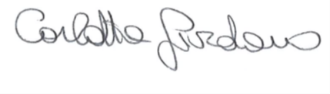 